Visitez le Vieux-Prešov!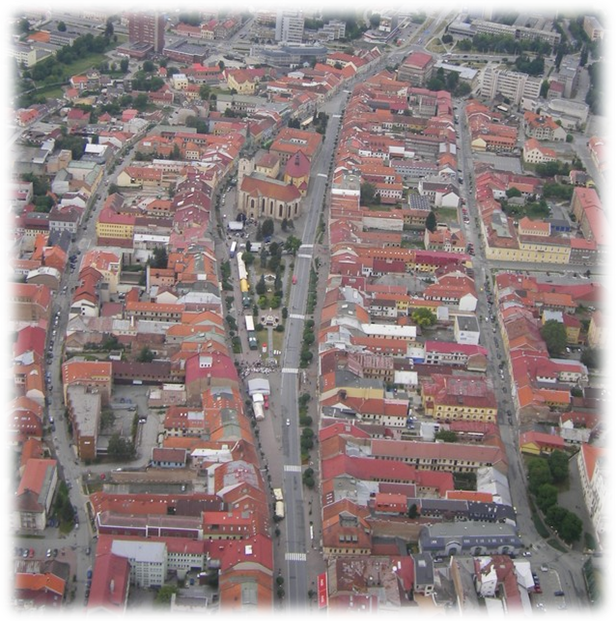 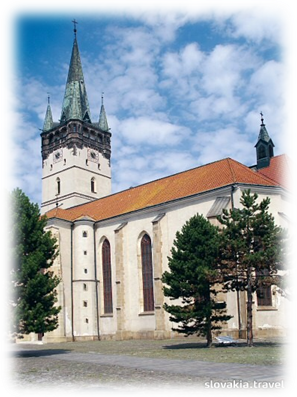 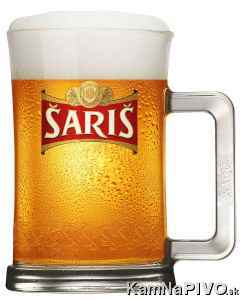 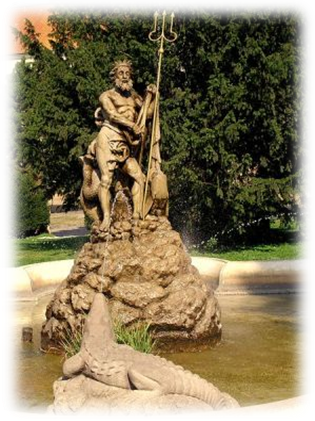 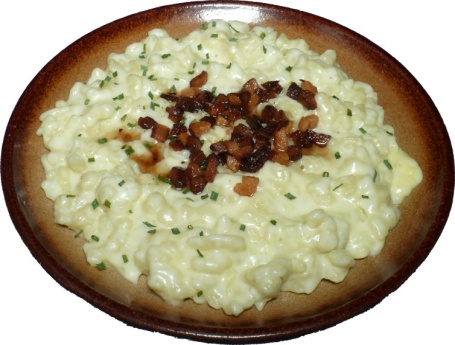 